Date:  October 10th –October 23rd 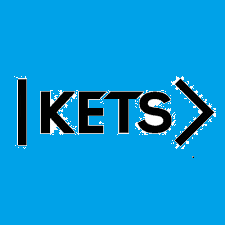 To do:Skills Practice 7 at: https://forms.gle/HcSwZqJWSopcE3zR8 Listening 7 at:  https://forms.gle/AoSre7B3jLRemkh39 